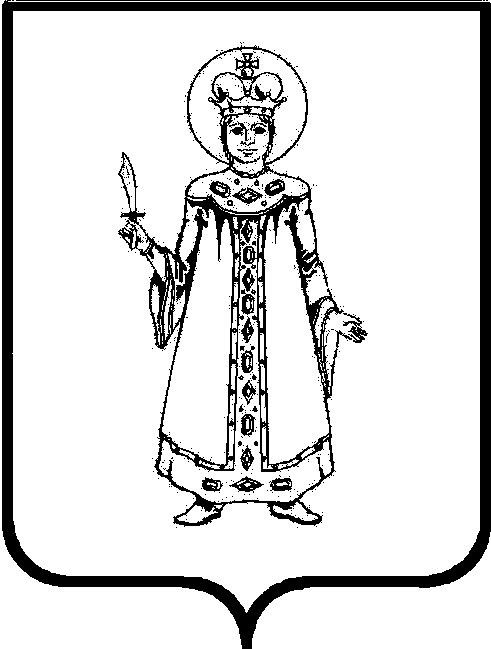 П О С Т А Н О В Л Е Н И ЕАДМИНИСТРАЦИИСЛОБОДСКОГО СЕЛЬСКОГО ПОСЕЛЕНИЯУГЛИЧСКОГО МУНИЦИПАЛЬНОГО РАЙОНАот 04.04.2019  № 67О проведении Дней защиты от экологической опасности на территории Слободского сельского поселения в 2019 году На основании постановления Правительства Российской Федерации от 11.06.1996 № 686 «О проведении Дней защиты от экологической опасности», распоряжения Губернатора Ярославской области  от 05.04.2019 № 059-р «О проведении Дней защиты от экологической опасности на территории Ярославской области в 2019 году» АДМИНИСТРАЦИЯ ПОСЕЛЕНИЯ ПОСТАНОВЛЯЕТ:1.	Провести с 15 апреля по 05 июня 2019 года Дни защиты от экологической опасности на территории Слободского сельского поселения.2.	Образовать оргкомитет по подготовке и проведению Дней защиты от экологической опасности на территории Слободского сельского поселения (Приложение 1).3.	Утвердить план мероприятий по проведению Дней защиты от экологической опасности на территории Слободского сельского поселения (Приложение 2).4.	Рекомендовать руководителям учреждений и предприятий, расположенных на территории Слободского сельского поселения, провести Дни защиты от экологической опасности, во время которых:4.1	организовать работу по уборке и благоустройству территории в учреждениях и на предприятиях промышленности, транспорта, жилищно-коммунальной сферы, сельского хозяйства;4.2	организовать работу по уборке и благоустройству территории, озеленению населённых пунктов, парков, памятников природы и охраняемых природных территории, по очистке родников, малых рек;4.3	активизировать работу по экологическому образованию и воспитанию населения.5.	Контроль за исполнением постановления оставляю за собой.6.	Постановление вступает в силу с момента обнародования (опубликования) согласно статье 38 Устава Слободского сельского поселения.Глава поселения                                                 М.А. АракчееваПриложение 1к постановлению Администрации Слободского сельского поселенияот 04. 04. 2019   № 67Состав оргкомитета по подготовке и проведению Дней защиты от экологической опасности на территории Слободского сельского поселенияПриложение 2к постановлению Администрации Слободского сельского поселенияот 04. 04. 2019 № 67План мероприятий по проведению  Дней защиты от экологической опасности на территории Слободского сельского поселения в 2019 году Аракчеева Марина Анатольевна-  Глава Слободского сельского поселения, председатель оргкомитета;Конарева Галина Анатольевна- начальник отдела по общим и социальным вопросам Администрации Слободского сельского поселения, заместитель председателя оргкомитета;Шалимова Екатерина Николаевна- начальник отдела по юридическим и кадровым вопросам Администрации Слободского сельского поселения;Буланова Светлана Николаевна- директор МБУ "Покровский дом культуры"Пряничникова Анна Николаевна- директор МУ «Комбытсервис» Слободского сельского поселенияТатаринова Екатерина Алексеевна- главный специалист Администрации Слободского сельского поселенияСоловьёва Елена Леонидовна- ведущий  специалист Администрации Слободского сельского поселенияПолоцкая Любовь Владимировна- ведущий специалист Администрации Слободского сельского поселения№ п/пМероприятиеОтветственныйСроки1Проведение рейдовых проверок состояния территорий Специалисты Администрации, МУ «Комбытсервис»В течение всего периода2Акция озеленения территории поселения вокруг административных зданий, клубов, памятников «Цвети, моя Слобода!»Специалисты Администрации, менеджеры сельских клубов, жители, школьникиВ течение всего периода3Старт конкурса «Цветущая Слобода»Специалисты сельских округов, старосты, населениеМай - июнь4Субботники на территории Слободского сельского поселения во всех населенных пунктахСпециалисты сельских округов, старостыАпрель - май5Благоустройство клумбы «Капелька» в с. Покровское  (посадка цветов) Специалисты АдминистрацииМай-июнь6Благоустройство территории памятника Героям ВОВ в с. Никольское (со спиловкой кустарника) Специалисты АдминистрацииАпрель7Работа «Зеленого телефона». Прием сигналов о неблагополучном состоянии окружающей средыСпециалисты  Администрации, МУ «Комбытсервис»Апрель–июнь8Трудовой десант «Операция «Земля», посвящённый Дню защиты земли.ДЦ «Зелёная Роща»апрель9День защиты земли. Уличная интерактивная программа «Расцветай, мое село»Клементьевский СКапрель10«Чистая улица - чистая совесть» – открытие субботникаПокровский СКапрель-май11Экологическая игра «Ключ от старого леса»Дивногорский СКиюль12Экологический десант «Чистые берега»Никольский СКавгуст